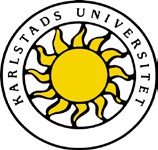 TREPARTSSAMTAL VID BESÖK VFU 2FörskollärarprogrammetDokumentet innehåller:InstruktionerUnderlag för studentens självvärdering Underlag för protokoll1. InstruktionerEtt trepartssamtal är ett strukturerat samtal mellan student, lärarutbildare från universitetet och lokal lärarutbildare med studentens professionsutveckling i fokus. Syftet är att studenten ska reflektera över sin praktik och professionsutveckling med stöd av sina lärarutbildare som bidrar till att synliggöra studentens progression mot lärandemålen. Trepartssamtalet genomförs efter en av studenten planerad och genomförd lektion eller aktivitet som observerats av lärarutbildare från universitetet och lokal lärarutbildare. Samtalet tar sin utgångspunkt i den observerade lektionen eller aktiviteten och lärandemålen.Samtalet har inslag av både formativ och summativ bedömning:formativa inslag för att lyfta fram studentens styrkor och utvecklingsområden och hur den fortsatta VFU-perioden kan användas för att studenten ska nå lärandemålensummativa inslag för att stämma av huruvida studenten under den resterande VFU-perioden har utsikter att nå lärandemålen.FörberedelserBestämma tid för trepartssamtal Studenten ansvarar för att boka tid med lokal lärarutbildare och universitetslärare för VFU-besöket som inkluderar ett lektionstillfälle eller ett moment i förskolans verksamhet och ett efterföljande trepartssamtal. Samtalet tar ca 1 timma.Lämna in pedagogisk planering som underlagStudenten lämnar in en pedagogisk planering över den lektion eller aktivitet som ska hållas enligt anvisningar från kursen.Förbereda samtaletSamtliga parter förbereder samtalet:Studenten gör en självvärdering utifrån samtliga aktuella lärandemål. Underlag för självvärdering inför trepartssamtal används som utgångspunkt.Studenten och lokal lärarutbildare diskuterar och ev. utvecklar studentens självvärdering.Lokal lärarutbildare och lärarutbildare från universitetet granskar pedagogisk planering och förbereder frågor och diskussioner utifrån den och aktuella lärandemål.Studenten och lokal lärarutbildare utgår från studentens självvärdering och tar fram styrkor och utvecklingsområden för att i samtalet kunna prioritera viktiga områden att tala om. Genomförande av samtaletInledningUniversitetets lärarutbildare tydliggör syfte, innehåll och struktur för samtalet samt sin roll som samtalsledare. Samtal om genomförd lektionStudenten beskriver och problematiserar genomförd planering och undervisning eller genomförd aktivitet i relation till skolans/förskolans styrdokument, ämne och ämnesdidaktik. Utgå ifrån Protokoll för trepartssamtal: Genomförd lektion/aktivitet: underlag för diskussion och sammanfattning.Lärarutbildarna förhåller sig konstruktivt kritiskt till planering, genomförande och studentens redogörelse med utgångspunkt i kursens lärandemål. Tillsammans sammanfattas diskussionen i Protokoll för trepartssamtal: Genomförd lektion/aktivitet i styrkor och utvecklingsområden.Samtal om studentens progression utifrån lärandemålen
Samtliga lärandemål ska beröras i en konstruktivt kritisk diskussion kring studentens utveckling mot att nå målen. Utgångspunkten är studentens självvärdering och den prioritering som gjorts tillsammans med lokal lärarutbildare.Studenten anger sina prioriteringsområden inledningsvis så att tid avsätts att diskutera dessa mer utförligt.Vid eventuella tveksamheter huruvida studenten kommer att nå ett eller flera mål diskuterar studenten och lärarutbildarna möjliga stödåtgärder som kan ingå i en handlingsplan för den resterande VFU-perioden.Sammanfattning av samtaletAvslutningsvis sammanfattar deltagarna studentens styrkor och utvecklingsområden och dokumenterar det i Protokoll för trepartssamtal: Sammanfattning av trepartssamtal. Protokollet undertecknas av deltagarna och deltagarna får var sin kopia. Student lämnar in en scannad version av protokollet på anvisad plats på canvas.2. Underlag för studentens självvärderingDetta underlag används av student och lokal lärarutbildare i arbetet med studentens självvärdering inför trepartssamtalet och som underlag vid genomförandet av trepartssamtalet. Studentens självvärdering:Studenten går igenom vart och ett av lärandemålen och diskuterar skriftligt i underlaget kortfattat följande frågor:Hur långt har jag kommit i min utveckling mot lärandemålet?Vilket är mitt viktigaste utvecklingsområde i relation till lärandemålet? Vilket stöd behöver jag för att gå vidare? Strategier? Metoder?Studenten gör en avslutande värdering av sina mest framträdande styrkor och utvecklingsbehov i relation till lärandemålen.Studenten går igenom sin självvärdering tillsammans med lokal lärarutbildare innan trepartssamtalet och diskuterar om och hur det finns en gemensam uppfattning om styrkor och utvecklingsområden.Avslutningsvis gör studenten i samråd med lokal lärarutbildare en prioriteringsordning inför samtalet för att avgöra kring vilka lärandemål samtalet ska fördjupas. Lärandemål 1 Efter genomgången kurs ska studenten kunna kommunicera de grundläggande värden som anges i förskolans styrdokument i omsorg, undervisning och övrig pedagogisk verksamhet.Det innebär att studenten exempelvis:i arbetet med barn, vårdnadshavare och personal beaktar varje människas egenvärde och visar respekt för individen arbetar aktivt för att kommunicera, tydliggöra och synliggöra de grundläggande värden som anges i styrdokumenten, samt i samtal med LLU diskuterar hur detta görstar klart avstånd från och motverkar aktivt sådant som strider mot de grundläggande värden som anges i förskolans styrdokument, samt i samtal med LLU diskuterar hur och varför detta görs.Lärandemål 2Efter genomgången kurs ska studenten under handledning planera, genomföra och utvärdera undervisning tillsammans med de yngsta förskolebarnen (1-3 år) med utgångspunkt i ämnesdidaktiska och didaktiska teorier samt förskolans styrdokument.Det innebär att studenten exempelvis:skapar förutsättningar för lärande, utveckling och socialt samspel utifrån läroplanenvisar viss ämnesdidaktisk medvetenhet och kunskap med utgångspunkt i ämnena språk och kommunikation, litteraturvetenskap, matematik, dans och musik, samt teorierna självutvecklingsteorin och livsvärldsteorin. analyserar styrkor och svagheter i planering och genomförande utifrån styrdokument och ämnesdidaktiska perspektiv.Lärandemål 3Efter genomgången kurs ska studenten kunna redogöra och argumentera för hur en utvecklande lärandemiljö kan planeras och genomföras där de yngsta förskolebarnens inflytande beaktas.Det innebär att studenten exempelvis:beskriver hur den dagliga verksamheten kan planeras och genomföras på ett sätt som främjar de yngsta förskolebarnens tilltro till sin förmåga och utvecklar deras nyfikenhet och lärande i mötet med varandra och med personalenbeskriver hur den fysiska miljön anpassas och/eller utnyttjas för att främja lärande för de yngsta förskolebarnen.Lärandemål 4Efter genomgången kurs ska studenten kunna kommunicera med barn, personal och vårdnadshavare på eget initiativ.Det innebär att studenten exempelvis:uttrycker sig i skrift och tal på den språkliga och innehållsliga nivå som krävs för att mottagaren ska förstå själv tar kontakt med barn, vårdnadshavare och kollegor för samspel i den dagliga verksamheteninitierar och deltar aktivt i kommunikation med barn utifrån de yngsta barnens villkorinitierar och deltar aktivt samtal med vårdnadshavare och kollegorvarierar sin kommunikation beroende på syfte, mottagare och situation.Lärandemål 5Efter genomförd kurs skall studenten kunna reflektera över hur ett normkritiskt perspektiv med fokus på jämställdhet och jämlikhet kan integreras i pedagogisk verksamhet.Det innebär att studenten exempelvis: beskriver och diskuterar  jämställdhets- och jämlikhetsperspektiv i verksamhetendiskuterar möjligheter att utveckla verksamheten utifrån normkritiska perspektiv.Lärandemål 6Efter genomgången kurs ska studenten under handledning kunna använda digitala resurser för lärande, kommunikation och lek.Det innebär att studenten exempelvis: använder relevanta digitala resurser för lärande, kommunikation och lek och beaktar möjligheter och begränsningar med användandet av digitala resurser i olika situationervisar medvetenhet om etiska aspekter av användandet av digitala verktyg.Lärandemål 7Efter genomgången kurs ska studenten kunna redogöra för den egna professionsutvecklingen och identifiera vidare behov av utveckling.Din självvärdering är ett led i att arbeta mot lärandemål 7. När du arbetat igenom samtliga lärandemål sammanfattar du självvärderingen nedan i det som du uppfattar vara dina styrkor och dina utvecklingsområden. Skriv också ner de lärandemål som du vill prioritera i trepartssamtalet.Lärandemål 8Efter genomgången kurs skall studenten kunna observera och under handledning dokumentera de yngsta förskolebarnens utveckling, lärande och sociala samspel, samt diskutera hur detta kan kommuniceras med vårdnadshavare och personal.Det innebär att studenten exempelvis: observerar någon aspekt av de yngsta förskolebarnens utveckling, lärande och sociala samspel och dokumenterar sina iakttagelser på ett strukturerat sättbeskriver och problematiserar hur kommunikation om de yngsta förskolebarnens utveckling, lärande och sociala samspel kan görasLärandemål 9Efter genomgången kurs ska studenten kunna reflektera över de yngsta förskolebarnens behov av anpassningar eller särskilt stöd i planering av verksamheten.Det innebär att studenten exempelvis: med handledare diskuterar de yngsta förskolebarnens behov av anpassningar i olika delar av verksamheten och grundar sin diskussion i forskning och beprövad erfarenhetdiskuterar de yngsta förskolebarnens behov av särskilt stöd och grundar sin diskussion i forskning och beprövad erfarenhetbeskriva hur den fysiska miljön kan användas eller anpassas för att bidra till lärande och utveckling för barn i behov av särskilt stödLärandemål 10Efter genomgången kurs ska studenten kunna reflektera över hur konflikter* kan förebyggas och hanteras i verksamheten.*Med konflikt avses motsättningar mellan två eller fler parter. Motsättningarna kan vara av olika art och omfattning. Exempel på konflikter kan vara motstridiga uppfattningar inom arbetslag eller mellan vårdnadshavare och förskola/skola samt mobbning eller bråk mellan barn i verksamheten.Det innebär att studenten exempelvis: analyserar konflikter i verksamheten (som kan beröra barn, vårdnadshavare och personal i olika situationer) och diskuterar möjliga sätt att hantera dem tillsammans med handledarenbeskriver styrkor och svagheter i eventuella handlingsplaner och metoder som används i verksamheten för att förebygga och hantera konflikter.3. Protokoll för trepartssamtal vid besökGenomförd lektion/aktivitet: underlag för diskussion och sammanfattningDiskutera och problematisera planering och genomförd lektion eller aktivitet med utgångspunkt i studentens beskrivning och problematisering.  Sammanfatta tillsammans diskussionen genom att lyfta fram styrkor och utvecklingsområden.Studenten kan utgå ifrån följande frågeställningar i sin redogörelse och problematisering:Kan du identifiera något som gick som du hade planerat? Ge exempel! Kan du identifiera något som inte gick som planerat? Hur märkte du det?Om du skulle planera och genomföra samma moment igen - Vad skulle du behålla? Vilka andra möjliga upplägg finns det? Sammanfattning av trepartssamtalTillsammans sammanfattar studenten, lokal lärarutbildare och universitetets lärarutbildare samtalet utifrån studentens styrkor och utvecklingsområden i relation till lärandemålen. Eventuella överenskommelser eller handlingsplaner anges också innan samtliga skriver under protokollet. Studenten behåller originalet och lämnar in en scannad kopia på canvas._________________________________________Ort och datum_________________________________________Studentens namnteckning__________________________________________     ____________________________________Lokal lärarutbildares namnteckning	                   Universitetets lärarutbildares namnteckningStudentens namnStudentens födelsedatum (6 siffror)Lokal lärarutbildareSkola/förskola, huvudmanUniversitetets lärarutbildareUniversitetets lärarutbildareDatumDatum